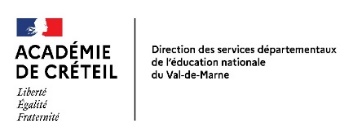 DEMANDE DE REINTEGRATIONAPRES DISPONIBILITE ou CONGE PARENTALA retourner à la DSDEN du Val de Marne – DRHM – bureau de la gestion collectivePar voie électronique exclusivement sur l’adresse : ce.94positionsadministratives@ac-creteil.frJe soussigné (e) : Nom d’usage………………………………………………………………………………………………………Nom de naissance : ………………………………………………………………………………………………………………….. Prénom : ………………………………………………………………………………………………………………………………. Téléphone :  …...…………………………………………. Courriel Education nationale : ………………………………………………………...@ac-creteil.fr  Instituteur(trice) 	Professeur des écoles Sollicite ma réintégration dans mes fonctions à la date ci-après :  le ……………………………………Fait à ....……….…............................. le …....../…....../..……Signature de l’intéressé(e)Rappel  :La demande de réintégration suite à une disponibilité est présentée au moins trois mois avant l’expiration de la période de la disponibilité en cours, Une visite médicale prise en charge par l’administration chez un médecin agréé est obligatoire.La demande de réintégration après congé parental doit être présentée au moins deux mois avant l’expiration de la période en cours (annexes 2 et 3).